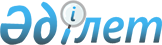 О внесении изменений в состав Консультативного комитета по электроэнергетикеРаспоряжение Коллегии Евразийской Экономической Комиссии от 30 августа 2016 года № 122.
      Примечание РЦПИ!
Распоряжение вступило в силу 31.08.2016 - сайт Евразийского экономического союза.
      1. Внести в состав Консультативного комитета по электроэнергетике, утвержденный распоряжением Коллегии Евразийской экономической комиссии от 24 февраля 2015 г. № 9, следующие изменения:
      а) включить в состав Консультативного комитета от Кыргызской Республики следующих лиц:
      б) исключить из состава Консультативного комитета Джунушалиева Т.Ш. и Калиева А.Р.
      2. Утратил силу распоряжением Коллегии Евразийской экономической комиссии от 10.04.2018 № 64 (вступает в силу с даты его опубликования на официальном сайте Евразийского экономического союза).


      3. Признать утратившим силу пункт 2 распоряжения Коллегии Евразийской экономической комиссии от 9 марта 2016 г. № 19 "О внесении изменений в состав Консультативного комитета по электроэнергетике".
      4. Настоящее распоряжение вступает в силу с даты его опубликования на официальном сайте Евразийского экономического союза в информационно-телекоммуникационной сети "Интернет".
					© 2012. РГП на ПХВ «Институт законодательства и правовой информации Республики Казахстан» Министерства юстиции Республики Казахстан
				
Байгазиев
Талайбек Аскарович
-

заведующий сектором генерации и передачи электроэнергии открытого акционерного общества "Национальная энергетическая холдинговая компания"
Мырзаканов
Кубан Нуржанович
-

заместитель Министра экономики Кыргызской Республики
Садыков
Нурлан Маткасымович
-

первый заместитель председателя правления открытого акционерного общества "Национальная энергетическая холдинговая компания";
      Председатель Коллегии
Евразийской экономической комиссии

Т. Саркисян
